Publicado en Asturias el 05/06/2024 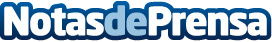 Nuevas opciones para aprovechar el Kit Digital para empresas y autónomosRecientemente el organismo público Red.es hacía públicas las nuevas opciones que suponen una ampliación del programa Kit Digital. Prisma Imagen y Diseño aconseja cómo sacar el máximo partido posible a las ayudas del programa del Kit Digital
Datos de contacto:Miguel LópezPrisma Imagen y Diseño985565867Nota de prensa publicada en: https://www.notasdeprensa.es/nuevas-opciones-para-aprovechar-el-kit-digital Categorias: Nacional Marketing Emprendedores Digital http://www.notasdeprensa.es